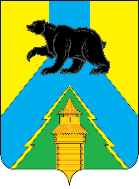 Российская ФедерацияИркутская областьУсть-Удинский районАДМИНИСТРАЦИЯРАСПОРЯЖЕНИЕ(в редакции распоряжения от 10.11.2022г. № 660)от 15 августа 2022 года № 513п.Усть-УдаО перечне муниципальных программВ соответствии с пунктами 11, 12 Положения о порядке принятия решений о разработке муниципальных программ РМО «Усть-Удинский район», их формирования и реализации, утвержденного постановлением администрации Усть-Удинского района от 24.12.2019г. № 450 «Об утверждении Положения о порядке принятия решений о разработке муниципальных программ РМО «Усть-Удинский район», их формирования и реализации», руководствуясь статьями 22, 45 Устава районного муниципального образования «Усть-Удинский район»:Утвердить перечень муниципальных программ РМО «Усть-Удинский район» (приложение).Распоряжение администрации Усть-Удинского района от 13.08.2021г. №483 «О перечне муниципальных программ» признать утратившим силу.Исполняющий обязанности главыадминистрации Усть-Удинского района                                                                      А. А. МенгПриложение к распоряжениюадминистрации Усть-Удинского районаот 15 августа 2022 года № 513Перечень муниципальных программ РМО «Усть-Удинский район»Начальник экономического отдела администрации Усть-Удинского района                                                                                   Л.С. Кочкина№ п/пНаименование муниципальных программСроки реализации муниципальных программНаименование ответственных исполнителей и соисполнителейЦели реализации муниципальных программ1Молодежная политика2020-2025 годыОтдел по делам молодежи и спорта администрации Усть-Удинского районаОбеспечение успешной социализации и эффективной самореализации молодежи РМО «Усть-Удинский район»2Комплексные меры профилактики злоупотребления наркотическими средствами, токсическими и психотропными веществами2020-2025 годыЗаместитель мэра Усть-Удинского района по социальным вопросамСокращение масштабов немедицинского потребления наркотических средств, токсических и психотропных веществ, формирование негативного отношения к незаконному обороту и потреблению наркотиков и существенное снижение спроса на них3Развитие физической культуры и спорта 2023-2027 годыОтдел по делам молодежи и спорта администрации Усть-Удинского района»Создание условий, обеспечивающих возможность гражданам систематически заниматься физической культурой и спортом, повышение эффективность подготовки спортсменов4Развитие системы образования РМО «Усть-Удинский район»2022-2026 годыУправление образования муниципального образования «Усть-Удинский район»Обеспечение доступности дошкольного, начального общего, основного общего, среднего общего и дополнительного образования. Создание условий для бесперебойного функционирования образовательных организаций5.Развитие культуры в Усть-Удинском районе2022-2026 годыОтдел культуры администрации Усть-Удинского района Создание благоприятной культурной среды для воспитания и развития личности, формирование у жителей района позитивных ценностей6Создание благоприятных условий для обеспечения жизнедеятельности населения Усть-Удинского района2021-2025 годыОтдел КХТСЭиП администрации РМО «Усть-Удинский район»Создание благоприятных условий для обеспечения жизнедеятельности населения Усть-Удинского района7Организация летнего отдыха и занятости детей в Усть-Удинском районе2020-2025 годыУправление образования муниципального образования «Усть-Удинский район»Создание условий для оздоровления, сохранения здоровья и развития детей8Комплексное развитие сельских территорий в 2020-2025 годы»2020-2025 годыОтдел сельского хозяйства администрации Усть-Удинского района; Отдел строительства, архитектуры и жилищной политики администрации Усть-Удинского районаСоздание доступных и комфортных условий проживания для сельских жителей9Обеспечение деятельности мэра Усть-Удинского района и администрации Усть-Удинского района2017-2025 годыЭкономический отдел администрации Усть-Удинского района; Управление делами администрации Усть-Удинского района; Финансовое управление администрации Усть-Удинского района; Отдел бухгалтерии администрации Усть-Удинского районаЭффективное использование средств бюджета на обеспечение деятельности муниципального казенного учреждения «Администрация муниципального образования «Усть-Удинский район» для качественного выполнения муниципальных функций и государственных полномочий10Управление муниципальными финансами Усть-Удинского района2017-2025 годыФинансовое управление администрации Усть-Удинского районаПовышение качества управления муниципальными финансами, создание условий для эффективного ответственного управления муниципальными финансами11Обеспечение комплексных мер по гражданской обороне2021-2025 годыОтдел по делам ГО и ЧС администрации РМО «Усть-Удинский район»МКУ «ЕДДС» РМО «Усть-Удинский район»Обеспечение комплексных мер по гражданской обороне12Повышение эффективности проводимой муниципальной политики в области земельно-имущественных отношений и управления муниципальной собственностью2017-2025 годыКомитет по управлению муниципальным имуществом Усть-Удинского районаПовышение эффективности проводимой муниципальной политики в области земельно-имущественных отношений и управления муниципальной собственностью Усть-Удинского района13Профилактика правонарушений и безопасности дорожного движения на территории Усть-Удинского района2020-2025 годыЗаместитель мэра по социальным вопросамПрофилактика преступлений, правонарушений и безопасности дорожного движения, а также минимизация последствий проявлений преступных посягательств на здоровье, жизнь и имущество граждан района14Социальная поддержка отдельных категорий граждан на территории Усть-Удинского района2020-2025 годыЗаместитель мэра по социальным вопросамПредоставление мер социальной поддержки отдельным категориям граждан15Защита прав потребителей в РМО «Усть-Удинский район»2022-2026 годыЭкономический отдел администрации Усть-Удинского районаСоздание условий для реализации потребителями своих прав, установленных Законом Российской Федерации «О защите прав потребителей» и нормативными актами Российской Федерации и РМО «Усть-Удинский район»16Молодым семьям-доступное жилье2023-2027 годыОтдел по делам молодежи и спорта администрации Усть-Удинского района»Создание механизмов государственной поддержки молодых семей в решении жилищной проблемы в Усть-Удинском районе